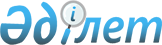 О внесении изменения в постановление акимата Урджарского района от 18 февраля 2015 года № 69 "Об утверждении положения о государственном учреждении "Отдел ветеринарии Урджарского района Восточно-Казахстанской области"
					
			Утративший силу
			
			
		
					Постановление акимата Урджарского района Восточно-Казахстанской области от 21 апреля 2015 года № 184. Зарегистрировано Департаментом юстиции Восточно-Казахстанской области 21 мая 2015 года № 3953. Утратило силу - постановлением акимата Урджарского района Восточно-Казахстанской области от 12 мая 2016 года № 261      Сноска. Утратило силу - постановлением акимата Урджарского района Восточно-Казахстанской области от 12.05.2016 № 261 (вводится в действие по истечении десяти календарных дней после дня его первого официального опубликования).

       Примечание РЦПИ.

      В тексте документа сохранена пунктуация и орфография оригинала.

      В соответствии со статьей 21 Закона Республики Казахстан от 24 марта 1998 года "О нормативных правовых актах" акимат Урджарского района ПОСТАНОВЛЯЕТ: 

      1. Внести в постановление акимата Урджарского района от 18 февраля 2015 года № 69 "Об утверждении положения о государственном учреждении "Отдел ветеринарии Урджарского района Восточно-Казахстанской области" (зарегистрировано в Реестре государственной регистрации нормативных правовых актов за № 3738, опубликовано в газете "Уакыт тынысы/Пульс времени" 30 марта 2015 года № 43-45) следующее изменение:

      в приложении к указанному постановлению: 

      в разделе "2. Миссия, основные задачи, функции, права и обязанности государственного органа" подпункты 1), 5) 9), 10), 11) пункта 16 исключить. 

      2. Контроль за исполнением настоящего постановления возложить на заместителя акима района Ж.Байсабырова.

      3. Настоящее постановление вводится в действие по истечении десяти календарных дней после дня его первого официального опубликования.


					© 2012. РГП на ПХВ «Институт законодательства и правовой информации Республики Казахстан» Министерства юстиции Республики Казахстан
				
      Аким Урджарского района

С.Зайнулдин 
